 North Dakota Cancer Coalition-(NDCC) 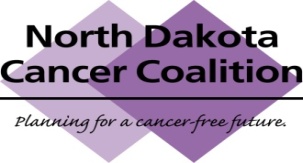 Steering Committee MeetingMonday, January 7, 201912pm Central Time1-866-347-9524Meeting Minutes1.	Roll Call – See above2.	Review & Approval of November Meeting NotesDiscussed follow-up on cancer plan promotion tasks. NDDoH did press release last week, and Jesse did two interviews which aired last week. Jesse will send out links to the story, press release, and cancer plan to full coalition. No changes made to November Meeting Notes. 3.	Treasurer’s Report – Geneal Received donation of $151Total funds = $10,191.71 4.	2019 Priorities – Melanoma & Colorectal Cancer Project Opportunities  Jesse would like to narrow down some specific strategies or EBI’s that the coalition wants to be working on, so that he can budget in some support from his CDC dollars. He will plan to budget in $10,000 to support coalition projects. These dollars will not be available until July 1, 2019. MELANOMA: The Steering Committee reviewed Objective 13 in the Cancer Plan related to melanoma and related strategies. Committee expressed interest in this strategy: “Advocate for practices that include skin cancer screening by healthcare professionals during routine exams and facilitate provider skin assessment.” Activity ideas within this strategy included: Professional education outreach on melanoma signs, symptoms, and skin assessment. Potentially through webinar or other means, including NDMA as a messaging channel to reach physicians, highlighting increasing rates of melanoma in ND, possible collaborate with NDMA on webinar.Mary stated skin is not looked at during routine physicals. Education to primary care providers in the state could be helpful.  Jan – April is likely ideal time to conduct education.  Coalition also needs to review and understand USPSTF standards as part of this process. Bridging the gap between use of the dermascan machine at awareness events and connectivity to healthcare providers. Important to clarify that dermascan is not a screening, but a tool for raising awareness. Potential to conduct training with those using dermascan machines in the community on appropriate messaging. It was recommended to call upon dermatologists to seek input on effective approaches. Mary Sahl will look into possible dermatology champions, and others will check as well. There was discussion of existing tools/resources available for awareness-raising in the community: Derma-Scan: NDCC has several located across the state that are available for check-out. Bismarck Cancer Center outreach team uses dermascan machines as well. In Spring and Summer, there are usually 2-3 organizations checking out the dermascan per month. The one located in the Fargo area is a little more popular. NDCC disseminates sunscreen packets in spring and summer. We have little suitcases with skin cancer resources available (sunwise curriculum, beads, handouts, curriculum books, etc.). Discussed displaying these at annual meeting.Could advocate for increased use of resources we have and then track it Extension has toolkits – Healthwise for Guys which includes skin cancer handout for men, and Healthwise for Women. Put about 100 handouts in each of the boxes on a variety of topics. NDSU Extension also has 3 dermascans situated around the table. Using these materials integrated in with pesticide training programs.They have large poster displays that show photos of skin cancer. They also created PSAs in collaboration with the health department available at: https://www.ag.ndsu.edu/healthwiseforguys/psas and also do a lot of social media.Bunny posters that were developed several years ago are still available. Last year Comp Cancer purchased sun meters that measure the UV rays. Discussion of new opportunities for community outreach/education on sun safety:High schools – promoting no sun-tanning pledge through coalition. Camping programs could be new partner. Live-in camp settings. Julie has already been doing education, but maybe doing some education directed to camp counselors about adjusting activity schedules so that kids are in shade during the peak sun times, utilizing sunscreen, etc., would be helpful. Dispensing sunscreen at pool settings. Comp cancer might have spend-down for purchasing sunscreen.COLORECTAL CANCER: This discussion was tabled due to limited time. Jesse stated he would focus his comp cancer budget support for coalition on melanoma for 2019-20 since colorectal cancer has significant work underway in the state. 5.	Proposal for additional administrative support It was proposed that the Coalition consider contracting with an administrative support professional in 2019 at 2-3 hours per week, or $2,000 spread over 12 months. Current proposal has stipend-based reimbursement structure. It was suggested that an hourly-based compensation structure may create greater accountability. Executive committee will continue discussion. Stef will connect will Mallory about possibility of hiring grad student. 6.	2019 Annual Meeting – Save the Date June 13, 12:30-4pm, Minot 7.	Other updates – All		- There was an error on the meeting schedule that was recently sent out – watch for a revised version getting sent out soon8.	Adjourn NamePresentNamePresentShannon Bacon- Secretary - American Cancer Society (ACS)XStefanie Meyer- Past Chair- NDSU MPHXJacob Davis- Prevent Child Abuse North DakotaSusan Mormann- NDDoH- Director Community and Health SystemsXTara Schilke- Vice Chair - Bismarck Cancer CenterXBeth Nelson- Altru Cancer CenterXJodie Fetsch-  Custer Health (Local Public HealthXJesse Tran- NDDoH Comprehensive Cancer Control – Program DirectorXJanna Pastir- NDDoH- Health PromotionGeneal Roth- Treasurer- Quality Health Associates of NDXJulie Garden-Robinson- NDSU Extension StatewideXMary Sahl- Sanford Health-TreatmentXCindy Gohner- BCBSNDXJoyce Sayler- NDDoH Community & Health Systems-Community Clinical CoordinatorBrad Hawk- Commission on Indian AffairsBarb Sherburne- Sanford HealthShane Jordan- Trinity Health Cancer CenterKendra Roland- Great Plains Tribal Chairman’s Health BoardJolene Keplin- Turtle Mountain Tribal Health EducationXZheng, Yun (Lucy)- ND Statewide Cancer Registry XMallory Koshiol- Chair – Sanford HealthCristina Oancea – ND Statewide Cancer RegistryX